Publicado en España el 16/05/2023 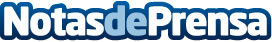 BIM centra la III Jornada del MITMA en torno a la contratación públicaEl encuentro ha puesto el foco en las estrategias de implantación de la metodología Building Information Modeling en la Administración PúblicaDatos de contacto:Paula Etxeberria Cayuela649 71 88 24Nota de prensa publicada en: https://www.notasdeprensa.es/bim-centra-la-iii-jornada-del-mitma-en-torno-a Categorias: Nacional Software Urbanismo Construcción y Materiales Arquitectura http://www.notasdeprensa.es